Revolutionary Leaders of Latin AmericaRevolutionary Leaders of Latin America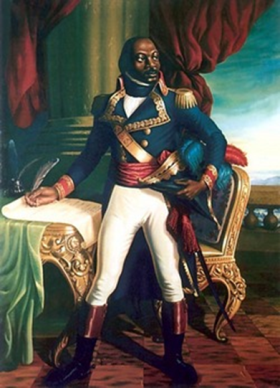 Toussaint L’OuvertureWhere did Toussaint lead an independence movement?What is the country called today?What was Toussaint born as?Which country did he want independence from?What does “L’Ouverture” mean & why was it his nickname?When was he captured?When did the country finally gain independence?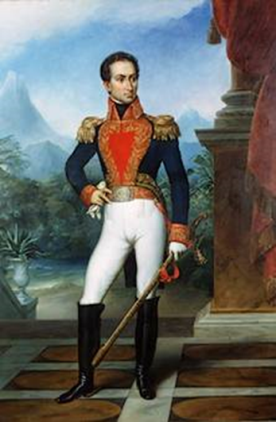 SimonBolivarWhich European country did Bolivar fight against?Which countries did Bolivar help win independence?When and where was Bolivar born?Which country was named after Simon Bolivar?What is Bolivar’s nickname?What did he try to create after defeating the Spanish?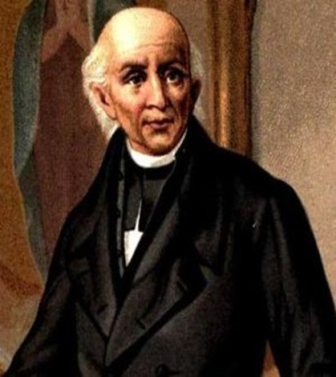 MiguelHidalgoWhich country did Hidalgo help gain their independence?What is Miguel Hidalgo’s nickname?What was Hidalgo’s job?Which European country did Hidalgo fight against?Why did Hidalgo want his country to gain independence?What happened to Hidalgo in 1811?When did Mexico finally gain their independence?